ТЕХНИЧЕСКИЙ ПАСПОРТ № ___________ИНСТРУКЦИЯ ПО ЭКСПЛУАТАЦИИМОНТАЖ И ВВОД В ЭКСПЛУАТАЦИЮ Требования безопасности при монтаже и вводе в эксплуатацию, при эксплуатации, при ремонте, при транспортировании, хранении и утилизации по ГОСТ 12.2.063–2015. Персонал, устанавливающий и эксплуатирующий арматуру, должен иметь необходимую квалификацию, должен пройти инструктаж по охране труда, быть ознакомлен с инструкцией по ее эксплуатации и обслуживанию, иметь индивидуальные средства защиты, соблюдать требования пожарной безопасности.Перед вводом в эксплуатацию необходимо убедиться: - в отсутствии внешних механических повреждений оборудования при транспортировке и хранении; - в соответствии оборудования параметрам системы; - в отсутствии посторонних предметов во внутренней полости оборудования (для защиты от повреждений оборудование поставляется с пластиковыми заглушками);- в соосности и параллельности ответных фланцев, приваренных к трубопроводу. В месте монтажа оборудование не должно испытывать нагрузок от трубопровода (при изгибе, сжатии, растяжении, кручении, перекосах, вибрации, неравномерности затяжки крепежа и т.д.). Перед началом монтажа необходимо:- произвести промывку трубопровода;- отключить участок, на котором будет устанавливаться клапан, и дренаж, если присутствует в системе;- удалить пластиковые заглушки с патрубков арматуры;Наличие в трубопроводе даже небольшого количества твердых включений в рабочей среде существенно снижает срок службы регулирующего клапана. Во избежание этого перед регулирующим клапаном необходимо установить фильтр (фильтр сетчатый АСТА Ф). Регулирующий клапан устанавливается как на горизонтальном, так и на вертикальном участке трубопровода, таким образом, чтобы направление движения среды совпадало с направлением стрелки на корпусе. Привод должен устанавливаться в любом положении, не ниже оси трубопровода.Для проведения обслуживания и ремонта рекомендуется установка запорных вентилей (вентили запорные АСТА В) позволяющие проводить техническое обслуживание и ремонт без выпуска рабочей среды из всей системы.Рекомендуется предусмотреть прямые участки трубопроводов длиной не менее 3DN без изменений диаметров до и после клапана.При монтаже клапана на трубопровод необходимо:- обеспечить условия для проведения его осмотра, обслуживания и ремонтных работ;- использовать для перемещения клапана его поверхности, предназначенные для перемещения;- тщательно промыть и продуть трубопровод при обнаружении в нем песка, цемента, брызг от сварки и других инородных тел;- на всех фланцевых соединениях болты следует затягивать постепенно поочередно с диаметрально противоположных сторон с использованием динамометрического ключа при открытом состоянии вентиля;- присоединительные фланцы трубопровода устанавливать без перекосов, не допускается устранение перекосов за счет натяга, приводящего к деформации фланцев корпуса арматуры.При вводе в эксплуатацию необходимо открывать запорную арматуру медленно. Сначала откройте арматуру со стороны входа, а затем – со стороны потребителя.В случае установки оборудования вне обогреваемых помещений необходимо обеспечить его дреннирование при низких температурах окружающей среды, либо обеспечить его теплоизолирование.Промывку системы водой необходимо проводить только при полностью открытом затворе клапана.ТЕХНИЧЕСКОЕ ОБСЛУЖИВАНИЕ И РЕМОНТРегулирующие клапаны подвержены естественному износу, особенно это касается седла и уплотнительных поверхностей. В зависимости от условий эксплуатации клапан следует периодически проверять для предотвращения возможных неисправностей (требуется проверка корректности работы и очистка внутренних деталей, а также визуальный контроль).Визуальный контроль клапана представляет собой проверку клапана на наличие утечек в стыковых соединениях. Если произошла утечка и уплотняющие поверхности изношены, их необходимо заменить.При работе клапан может сильно нагреться. Поэтому перед обслуживанием дайте оборудованию остыть до температуры окружающего воздуха.Для проведения обслуживающих работ на корпусе клапана следует отключать клапан от источников рабочей среды. Перед чисткой клапана необходимо убедиться, что чистящее вещество совместимо с материалом корпуса и уплотнением.При сборке необходимо очистить стыковые поверхности и установить новые прокладки.ТРАНСПОРТИРОВКА, ХРАНЕНИЕ И УТИЛИЗАЦИЯПеред транспортировкой убедитесь, что все соединения закрыты герметичными заглушками.Транспортировка оборудования может осуществляться при температуре ниже 0°С при условии защиты оборудования от климатических осадков, а также внешнего механического и коррозионного воздействия.Оборудование транспортируют всеми видами транспорта в соответствии с правилами перевозок.При транспортировке и перемещении необходимо избегать закрепления транспортировочных тросов во избежание их повреждения.Оборудование должно храниться в отапливаемых помещениях, в упаковке завода-изготовителя по условиям хранения ГОСТ 15150, разделы 6-8. Хранение и транспортировка оборудования запрещается в условиях избыточной влажности.По окончании срока эксплуатации необходимо провести демонтаж и списание оборудования при отсутствии решения о продлении срока эксплуатации.Оборудование не содержит драгоценных металлов, вредных веществ и компонентов и подлежит утилизации после окончания срока службы.ИНФОРМАЦИЯ О ПРОДАЖЕ / ВВОДЕ В ЭКСПЛУАТАЦИЮ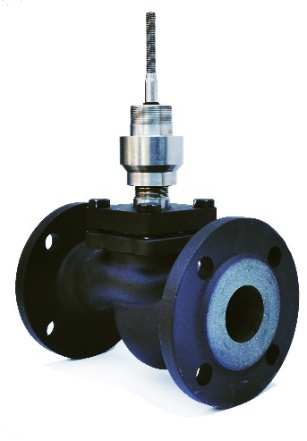 Тип изделияТип изделияТип изделияКлапан регулирующий Клапан регулирующий Клапан регулирующий Клапан регулирующий Клапан регулирующий Клапан регулирующий Клапан регулирующий СерияСерияСерияР100Р100Р100Р100Р100Р100Р100Серийный номерСерийный номерСерийный номерНаименованиеНаименованиеНаименованиеТоварный знакТоварный знакТоварный знакАСТА™АСТА™АСТА™АСТА™АСТА™АСТА™АСТА™Предприятие-изготовительПредприятие-изготовительПредприятие-изготовительООО «НПО АСТА»ООО «НПО АСТА»ООО «НПО АСТА»ООО «НПО АСТА»ООО «НПО АСТА»ООО «НПО АСТА»ООО «НПО АСТА»Адрес изготовителяАдрес изготовителяАдрес изготовителя140202, Московская обл, Воскресенский р-н, Воскресенск г, Коммуны ул, дом № 9140202, Московская обл, Воскресенский р-н, Воскресенск г, Коммуны ул, дом № 9140202, Московская обл, Воскресенский р-н, Воскресенск г, Коммуны ул, дом № 9140202, Московская обл, Воскресенский р-н, Воскресенск г, Коммуны ул, дом № 9140202, Московская обл, Воскресенский р-н, Воскресенск г, Коммуны ул, дом № 9140202, Московская обл, Воскресенский р-н, Воскресенск г, Коммуны ул, дом № 9140202, Московская обл, Воскресенский р-н, Воскресенск г, Коммуны ул, дом № 9Разрешительная документация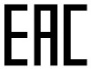 Разрешительная документацияРазрешительная документацияДекларация соответствия ТР ТС 010/2011 «О безопасности машин и оборудования» № ЕАЭС N RU Д-RU.РА01.В.74024/21. Действительна до «10» августа 2026 г.Декларация соответствия ТР ТС 032/2013 «О безопасности оборудования, работающего под избыточным давлением» № RU Д-RU.РА10.В.17747/23. Действительна до «28» ноября 2028 г.Декларация соответствия ТР ТС 010/2011 «О безопасности машин и оборудования» № ЕАЭС N RU Д-RU.РА01.В.74024/21. Действительна до «10» августа 2026 г.Декларация соответствия ТР ТС 032/2013 «О безопасности оборудования, работающего под избыточным давлением» № RU Д-RU.РА10.В.17747/23. Действительна до «28» ноября 2028 г.Декларация соответствия ТР ТС 010/2011 «О безопасности машин и оборудования» № ЕАЭС N RU Д-RU.РА01.В.74024/21. Действительна до «10» августа 2026 г.Декларация соответствия ТР ТС 032/2013 «О безопасности оборудования, работающего под избыточным давлением» № RU Д-RU.РА10.В.17747/23. Действительна до «28» ноября 2028 г.Декларация соответствия ТР ТС 010/2011 «О безопасности машин и оборудования» № ЕАЭС N RU Д-RU.РА01.В.74024/21. Действительна до «10» августа 2026 г.Декларация соответствия ТР ТС 032/2013 «О безопасности оборудования, работающего под избыточным давлением» № RU Д-RU.РА10.В.17747/23. Действительна до «28» ноября 2028 г.Декларация соответствия ТР ТС 010/2011 «О безопасности машин и оборудования» № ЕАЭС N RU Д-RU.РА01.В.74024/21. Действительна до «10» августа 2026 г.Декларация соответствия ТР ТС 032/2013 «О безопасности оборудования, работающего под избыточным давлением» № RU Д-RU.РА10.В.17747/23. Действительна до «28» ноября 2028 г.Декларация соответствия ТР ТС 010/2011 «О безопасности машин и оборудования» № ЕАЭС N RU Д-RU.РА01.В.74024/21. Действительна до «10» августа 2026 г.Декларация соответствия ТР ТС 032/2013 «О безопасности оборудования, работающего под избыточным давлением» № RU Д-RU.РА10.В.17747/23. Действительна до «28» ноября 2028 г.Декларация соответствия ТР ТС 010/2011 «О безопасности машин и оборудования» № ЕАЭС N RU Д-RU.РА01.В.74024/21. Действительна до «10» августа 2026 г.Декларация соответствия ТР ТС 032/2013 «О безопасности оборудования, работающего под избыточным давлением» № RU Д-RU.РА10.В.17747/23. Действительна до «28» ноября 2028 г.ОБЩИЕ ТЕХНИЧЕСКИЕ ПАРАМЕТРЫ КЛАПАНА  ОБЩИЕ ТЕХНИЧЕСКИЕ ПАРАМЕТРЫ КЛАПАНА  ОБЩИЕ ТЕХНИЧЕСКИЕ ПАРАМЕТРЫ КЛАПАНА  ОБЩИЕ ТЕХНИЧЕСКИЕ ПАРАМЕТРЫ КЛАПАНА  ОБЩИЕ ТЕХНИЧЕСКИЕ ПАРАМЕТРЫ КЛАПАНА  ОБЩИЕ ТЕХНИЧЕСКИЕ ПАРАМЕТРЫ КЛАПАНА  ОБЩИЕ ТЕХНИЧЕСКИЕ ПАРАМЕТРЫ КЛАПАНА  ОБЩИЕ ТЕХНИЧЕСКИЕ ПАРАМЕТРЫ КЛАПАНА  ОБЩИЕ ТЕХНИЧЕСКИЕ ПАРАМЕТРЫ КЛАПАНА  ОБЩИЕ ТЕХНИЧЕСКИЕ ПАРАМЕТРЫ КЛАПАНА  ОБЩИЕ ТЕХНИЧЕСКИЕ ПАРАМЕТРЫ КЛАПАНА  СерияР113Р113Р123Р123Р123Р133Р133Р133Р143Р143НазначениеТочное дистанционное регулирование или перекрытие потока рабочей средыТочное дистанционное регулирование или перекрытие потока рабочей средыТочное дистанционное регулирование или перекрытие потока рабочей средыТочное дистанционное регулирование или перекрытие потока рабочей средыТочное дистанционное регулирование или перекрытие потока рабочей средыТочное дистанционное регулирование или перекрытие потока рабочей средыТочное дистанционное регулирование или перекрытие потока рабочей средыТочное дистанционное регулирование или перекрытие потока рабочей средыТочное дистанционное регулирование или перекрытие потока рабочей средыТочное дистанционное регулирование или перекрытие потока рабочей средыРабочая средаПар, вода, сжатый воздух, другие неагрессивные среды, совместимые с материалами клапана.Пар, вода, сжатый воздух, другие неагрессивные среды, совместимые с материалами клапана.Пар, вода, сжатый воздух, другие неагрессивные среды, совместимые с материалами клапана.Пар, вода, сжатый воздух, другие неагрессивные среды, совместимые с материалами клапана.Пар, вода, сжатый воздух, другие неагрессивные среды, совместимые с материалами клапана.Пар, вода, сжатый воздух, другие неагрессивные среды, совместимые с материалами клапана.Пар, вода, сжатый воздух, другие неагрессивные среды, совместимые с материалами клапана.Пар, вода, сжатый воздух, другие неагрессивные среды, совместимые с материалами клапана.Пар, вода, сжатый воздух, другие неагрессивные среды, совместимые с материалами клапана.Пар, вода, сжатый воздух, другие неагрессивные среды, совместимые с материалами клапана.Номинальный диаметр, DN15 – 200 15 – 200 15 – 200 15 – 200 15 – 200 15 – 200 15 – 200 15 – 200 15 – 200 15 – 200 Номинальное давление, PN16 бар16 бар25 бар (DN15-80)16 бар (DN100-200)25 бар (DN15-80)16 бар (DN100-200)25 бар (DN15-80)16 бар (DN100-200)40 бар40 бар40 бар40 бар40 барТемпература рабочей средыОт -10 °C до +220 °CОт -10 °C до +220 °CОт -30 °C до +220 °CОт -30 °C до +220 °CОт -30 °C до +220 °CОт -40 °C до +220 °CОт -40 °C до +220 °CОт -40 °C до +220 °CОт -60 °C до +220 °CОт -60 °C до +220 °CРегулирующая характеристикаЛ – линейная (стандартно), Р – равнопроцентная, О – отсечнаяЛ – линейная (стандартно), Р – равнопроцентная, О – отсечнаяЛ – линейная (стандартно), Р – равнопроцентная, О – отсечнаяЛ – линейная (стандартно), Р – равнопроцентная, О – отсечнаяЛ – линейная (стандартно), Р – равнопроцентная, О – отсечнаяЛ – линейная (стандартно), Р – равнопроцентная, О – отсечнаяЛ – линейная (стандартно), Р – равнопроцентная, О – отсечнаяЛ – линейная (стандартно), Р – равнопроцентная, О – отсечнаяЛ – линейная (стандартно), Р – равнопроцентная, О – отсечнаяЛ – линейная (стандартно), Р – равнопроцентная, О – отсечнаяДиапазон регулирования30:130:130:130:130:130:130:130:130:130:1Монтажное положениеГоризонтальное (приводом вверх), вертикальное (по согласованию с производителем)Горизонтальное (приводом вверх), вертикальное (по согласованию с производителем)Горизонтальное (приводом вверх), вертикальное (по согласованию с производителем)Горизонтальное (приводом вверх), вертикальное (по согласованию с производителем)Горизонтальное (приводом вверх), вертикальное (по согласованию с производителем)Горизонтальное (приводом вверх), вертикальное (по согласованию с производителем)Горизонтальное (приводом вверх), вертикальное (по согласованию с производителем)Горизонтальное (приводом вверх), вертикальное (по согласованию с производителем)Горизонтальное (приводом вверх), вертикальное (по согласованию с производителем)Горизонтальное (приводом вверх), вертикальное (по согласованию с производителем)Тип плунжераНеразгруженный по давлениюНеразгруженный по давлениюНеразгруженный по давлениюНеразгруженный по давлениюНеразгруженный по давлениюНеразгруженный по давлениюНеразгруженный по давлениюНеразгруженный по давлениюНеразгруженный по давлениюНеразгруженный по давлениюКласс герметичностиVI по ГОСТ 9544-2015 (уплотнение по затвору EPDM/PTFE)VI по ГОСТ 9544-2015 (уплотнение по затвору EPDM/PTFE)VI по ГОСТ 9544-2015 (уплотнение по затвору EPDM/PTFE)VI по ГОСТ 9544-2015 (уплотнение по затвору EPDM/PTFE)VI по ГОСТ 9544-2015 (уплотнение по затвору EPDM/PTFE)IV по ГОСТ 9544-2015 (уплотнение по затвору EPDM/PTFE)IV по ГОСТ 9544-2015 (уплотнение по затвору EPDM/PTFE)IV по ГОСТ 9544-2015 (уплотнение по затвору EPDM/PTFE)IV по ГОСТ 9544-2015 (уплотнение по затвору EPDM/PTFE)IV по ГОСТ 9544-2015 (уплотнение по затвору EPDM/PTFE)Класс герметичностиIV по ГОСТ 9544-2015 (уплотнение по затвору «металл-металл»)IV по ГОСТ 9544-2015 (уплотнение по затвору «металл-металл»)IV по ГОСТ 9544-2015 (уплотнение по затвору «металл-металл»)IV по ГОСТ 9544-2015 (уплотнение по затвору «металл-металл»)IV по ГОСТ 9544-2015 (уплотнение по затвору «металл-металл»)III по ГОСТ 9544-2015 (уплотнение по затвору «металл-металл»)III по ГОСТ 9544-2015 (уплотнение по затвору «металл-металл»)III по ГОСТ 9544-2015 (уплотнение по затвору «металл-металл»)III по ГОСТ 9544-2015 (уплотнение по затвору «металл-металл»)III по ГОСТ 9544-2015 (уплотнение по затвору «металл-металл»)Тип присоединенияФланцевое по ГОСТ 33259-2015 Фланцевое по ГОСТ 33259-2015 Фланцевое по ГОСТ 33259-2015 Фланцевое по ГОСТ 33259-2015 Фланцевое по ГОСТ 33259-2015 Фланцевое по ГОСТ 33259-2015 Фланцевое по ГОСТ 33259-2015 Фланцевое по ГОСТ 33259-2015 Фланцевое по ГОСТ 33259-2015 Фланцевое по ГОСТ 33259-2015 Условия эксплуатацииУ3.1 по ГОСТ 15150-69У3.1 по ГОСТ 15150-69У3.1 по ГОСТ 15150-69У3.1 по ГОСТ 15150-69У3.1 по ГОСТ 15150-69У1 по ГОСТ 15150-69У1 по ГОСТ 15150-69У1 по ГОСТ 15150-69УХЛ1 по ГОСТ 15150-69УХЛ1 по ГОСТ 15150-69СПЕЦИФИКАЦИЯ МАТЕРИАЛОВ СПЕЦИФИКАЦИЯ МАТЕРИАЛОВ СПЕЦИФИКАЦИЯ МАТЕРИАЛОВ СПЕЦИФИКАЦИЯ МАТЕРИАЛОВ СПЕЦИФИКАЦИЯ МАТЕРИАЛОВ СПЕЦИФИКАЦИЯ МАТЕРИАЛОВ СПЕЦИФИКАЦИЯ МАТЕРИАЛОВ СПЕЦИФИКАЦИЯ МАТЕРИАЛОВ СПЕЦИФИКАЦИЯ МАТЕРИАЛОВ СПЕЦИФИКАЦИЯ МАТЕРИАЛОВ СПЕЦИФИКАЦИЯ МАТЕРИАЛОВ 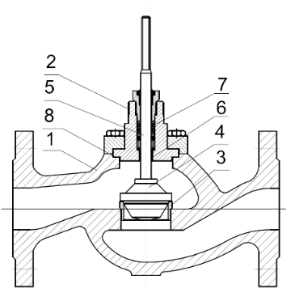 №НаименованиеНаименованиеНаименованиеМатериалМатериалМатериалМатериалМатериалМатериал№НаименованиеНаименованиеНаименованиеР113Р113Р123Р133Р133Р1431КорпусКорпусКорпусСерый чугун GG25Серый чугун GG25Высокопрочный чугун ВЧ40Углеродистая сталь GS-C25Углеродистая сталь GS-C25Нержавеющая сталь CF82КрышкаКрышкаКрышкаСталь 20Сталь 20Сталь 20Сталь 20Сталь 20Сталь 12Х18Н93СедлоСедлоСедлоСталь 20Х13Сталь 20Х13Сталь 20Х13Сталь 20Х13Сталь 20Х13Сталь 20Х134ПлунжерПлунжерПлунжерСталь 20Х13Сталь 20Х13Сталь 20Х13Сталь 20Х13Сталь 20Х13Сталь 20Х135ШтокШтокШтокСталь 20Х13Сталь 20Х13Сталь 20Х13Сталь 20Х13Сталь 20Х13Сталь 20Х136НаправляющаяНаправляющаяНаправляющаяPTFE/БронзаPTFE/БронзаPTFE/БронзаPTFE/БронзаPTFE/БронзаPTFE/Бронза7СальникСальникСальникPTFE/ГрафитPTFE/ГрафитPTFE/ГрафитPTFE/ГрафитPTFE/ГрафитPTFE/Графит8Уплотнение корпусаУплотнение корпусаУплотнение корпусаГрафлексГрафлексГрафлексГрафлексГрафлексГрафлексГАРАНТИЙНЫЕ ОБЯЗАТЕЛЬСТВАГАРАНТИЙНЫЕ ОБЯЗАТЕЛЬСТВАГАРАНТИЙНЫЕ ОБЯЗАТЕЛЬСТВАГАРАНТИЙНЫЕ ОБЯЗАТЕЛЬСТВАГАРАНТИЙНЫЕ ОБЯЗАТЕЛЬСТВАГАРАНТИЙНЫЕ ОБЯЗАТЕЛЬСТВАГАРАНТИЙНЫЕ ОБЯЗАТЕЛЬСТВАГАРАНТИЙНЫЕ ОБЯЗАТЕЛЬСТВАГАРАНТИЙНЫЕ ОБЯЗАТЕЛЬСТВАГАРАНТИЙНЫЕ ОБЯЗАТЕЛЬСТВАГАРАНТИЙНЫЕ ОБЯЗАТЕЛЬСТВАИзготовитель гарантирует нормальную работу оборудования при условии соблюдения правил транспортировки, хранения, монтажа и эксплуатации, указанных в настоящем документе. Гарантийный срок составляет 24 месяца с момента продажи.Расчетный срок службы оборудования составляет не менее 5 лет, при условиях его эксплуатации в соответствии с правилами и рекомендациями настоящего документа, при отсутствии длительных пиковых нагрузок и других негативных факторов.Гарантия изготовителя не покрывает ущерб, причиненным дефектным оборудованием, затраты, связанные с его заменой, убытки и недополученную прибыль, а также иные косвенные расходы. Гарантийные обязательства действуют только при сохранении гарантийных пломб изготовителя.Изготовитель гарантирует нормальную работу оборудования при условии соблюдения правил транспортировки, хранения, монтажа и эксплуатации, указанных в настоящем документе. Гарантийный срок составляет 24 месяца с момента продажи.Расчетный срок службы оборудования составляет не менее 5 лет, при условиях его эксплуатации в соответствии с правилами и рекомендациями настоящего документа, при отсутствии длительных пиковых нагрузок и других негативных факторов.Гарантия изготовителя не покрывает ущерб, причиненным дефектным оборудованием, затраты, связанные с его заменой, убытки и недополученную прибыль, а также иные косвенные расходы. Гарантийные обязательства действуют только при сохранении гарантийных пломб изготовителя.Изготовитель гарантирует нормальную работу оборудования при условии соблюдения правил транспортировки, хранения, монтажа и эксплуатации, указанных в настоящем документе. Гарантийный срок составляет 24 месяца с момента продажи.Расчетный срок службы оборудования составляет не менее 5 лет, при условиях его эксплуатации в соответствии с правилами и рекомендациями настоящего документа, при отсутствии длительных пиковых нагрузок и других негативных факторов.Гарантия изготовителя не покрывает ущерб, причиненным дефектным оборудованием, затраты, связанные с его заменой, убытки и недополученную прибыль, а также иные косвенные расходы. Гарантийные обязательства действуют только при сохранении гарантийных пломб изготовителя.Изготовитель гарантирует нормальную работу оборудования при условии соблюдения правил транспортировки, хранения, монтажа и эксплуатации, указанных в настоящем документе. Гарантийный срок составляет 24 месяца с момента продажи.Расчетный срок службы оборудования составляет не менее 5 лет, при условиях его эксплуатации в соответствии с правилами и рекомендациями настоящего документа, при отсутствии длительных пиковых нагрузок и других негативных факторов.Гарантия изготовителя не покрывает ущерб, причиненным дефектным оборудованием, затраты, связанные с его заменой, убытки и недополученную прибыль, а также иные косвенные расходы. Гарантийные обязательства действуют только при сохранении гарантийных пломб изготовителя.Изготовитель гарантирует нормальную работу оборудования при условии соблюдения правил транспортировки, хранения, монтажа и эксплуатации, указанных в настоящем документе. Гарантийный срок составляет 24 месяца с момента продажи.Расчетный срок службы оборудования составляет не менее 5 лет, при условиях его эксплуатации в соответствии с правилами и рекомендациями настоящего документа, при отсутствии длительных пиковых нагрузок и других негативных факторов.Гарантия изготовителя не покрывает ущерб, причиненным дефектным оборудованием, затраты, связанные с его заменой, убытки и недополученную прибыль, а также иные косвенные расходы. Гарантийные обязательства действуют только при сохранении гарантийных пломб изготовителя.Изготовитель гарантирует нормальную работу оборудования при условии соблюдения правил транспортировки, хранения, монтажа и эксплуатации, указанных в настоящем документе. Гарантийный срок составляет 24 месяца с момента продажи.Расчетный срок службы оборудования составляет не менее 5 лет, при условиях его эксплуатации в соответствии с правилами и рекомендациями настоящего документа, при отсутствии длительных пиковых нагрузок и других негативных факторов.Гарантия изготовителя не покрывает ущерб, причиненным дефектным оборудованием, затраты, связанные с его заменой, убытки и недополученную прибыль, а также иные косвенные расходы. Гарантийные обязательства действуют только при сохранении гарантийных пломб изготовителя.Изготовитель гарантирует нормальную работу оборудования при условии соблюдения правил транспортировки, хранения, монтажа и эксплуатации, указанных в настоящем документе. Гарантийный срок составляет 24 месяца с момента продажи.Расчетный срок службы оборудования составляет не менее 5 лет, при условиях его эксплуатации в соответствии с правилами и рекомендациями настоящего документа, при отсутствии длительных пиковых нагрузок и других негативных факторов.Гарантия изготовителя не покрывает ущерб, причиненным дефектным оборудованием, затраты, связанные с его заменой, убытки и недополученную прибыль, а также иные косвенные расходы. Гарантийные обязательства действуют только при сохранении гарантийных пломб изготовителя.Изготовитель гарантирует нормальную работу оборудования при условии соблюдения правил транспортировки, хранения, монтажа и эксплуатации, указанных в настоящем документе. Гарантийный срок составляет 24 месяца с момента продажи.Расчетный срок службы оборудования составляет не менее 5 лет, при условиях его эксплуатации в соответствии с правилами и рекомендациями настоящего документа, при отсутствии длительных пиковых нагрузок и других негативных факторов.Гарантия изготовителя не покрывает ущерб, причиненным дефектным оборудованием, затраты, связанные с его заменой, убытки и недополученную прибыль, а также иные косвенные расходы. Гарантийные обязательства действуют только при сохранении гарантийных пломб изготовителя.Изготовитель гарантирует нормальную работу оборудования при условии соблюдения правил транспортировки, хранения, монтажа и эксплуатации, указанных в настоящем документе. Гарантийный срок составляет 24 месяца с момента продажи.Расчетный срок службы оборудования составляет не менее 5 лет, при условиях его эксплуатации в соответствии с правилами и рекомендациями настоящего документа, при отсутствии длительных пиковых нагрузок и других негативных факторов.Гарантия изготовителя не покрывает ущерб, причиненным дефектным оборудованием, затраты, связанные с его заменой, убытки и недополученную прибыль, а также иные косвенные расходы. Гарантийные обязательства действуют только при сохранении гарантийных пломб изготовителя.Изготовитель гарантирует нормальную работу оборудования при условии соблюдения правил транспортировки, хранения, монтажа и эксплуатации, указанных в настоящем документе. Гарантийный срок составляет 24 месяца с момента продажи.Расчетный срок службы оборудования составляет не менее 5 лет, при условиях его эксплуатации в соответствии с правилами и рекомендациями настоящего документа, при отсутствии длительных пиковых нагрузок и других негативных факторов.Гарантия изготовителя не покрывает ущерб, причиненным дефектным оборудованием, затраты, связанные с его заменой, убытки и недополученную прибыль, а также иные косвенные расходы. Гарантийные обязательства действуют только при сохранении гарантийных пломб изготовителя.Изготовитель гарантирует нормальную работу оборудования при условии соблюдения правил транспортировки, хранения, монтажа и эксплуатации, указанных в настоящем документе. Гарантийный срок составляет 24 месяца с момента продажи.Расчетный срок службы оборудования составляет не менее 5 лет, при условиях его эксплуатации в соответствии с правилами и рекомендациями настоящего документа, при отсутствии длительных пиковых нагрузок и других негативных факторов.Гарантия изготовителя не покрывает ущерб, причиненным дефектным оборудованием, затраты, связанные с его заменой, убытки и недополученную прибыль, а также иные косвенные расходы. Гарантийные обязательства действуют только при сохранении гарантийных пломб изготовителя.СВИДЕТЕЛЬСТВО О ПРИЕМКЕСВИДЕТЕЛЬСТВО О ПРИЕМКЕСВИДЕТЕЛЬСТВО О ПРИЕМКЕСВИДЕТЕЛЬСТВО О ПРИЕМКЕСВИДЕТЕЛЬСТВО О ПРИЕМКЕСВИДЕТЕЛЬСТВО О ПРИЕМКЕСВИДЕТЕЛЬСТВО О ПРИЕМКЕСВИДЕТЕЛЬСТВО О ПРИЕМКЕСВИДЕТЕЛЬСТВО О ПРИЕМКЕСВИДЕТЕЛЬСТВО О ПРИЕМКЕСВИДЕТЕЛЬСТВО О ПРИЕМКЕОборудование произведено в соответствии с требованиями ТР ТС, ТУ 28.14.13-010-39080305-2021 и признано годным к эксплуатации. Клапаны регулирующие АСТА успешно прошли программу приемо-сдаточных испытаний, включающую, в частности: а) визуально-измерительный контроль; б) прочность и плотность материала корпусных деталей и сварных швов, находящихся под давлением испытательной среды; в) герметичность относительно внешней среды по уплотнению подвижных и неподвижных соединений; г) герметичность затвора и проверка функционирования; д) контроль комплектности.Оборудование произведено в соответствии с требованиями ТР ТС, ТУ 28.14.13-010-39080305-2021 и признано годным к эксплуатации. Клапаны регулирующие АСТА успешно прошли программу приемо-сдаточных испытаний, включающую, в частности: а) визуально-измерительный контроль; б) прочность и плотность материала корпусных деталей и сварных швов, находящихся под давлением испытательной среды; в) герметичность относительно внешней среды по уплотнению подвижных и неподвижных соединений; г) герметичность затвора и проверка функционирования; д) контроль комплектности.Оборудование произведено в соответствии с требованиями ТР ТС, ТУ 28.14.13-010-39080305-2021 и признано годным к эксплуатации. Клапаны регулирующие АСТА успешно прошли программу приемо-сдаточных испытаний, включающую, в частности: а) визуально-измерительный контроль; б) прочность и плотность материала корпусных деталей и сварных швов, находящихся под давлением испытательной среды; в) герметичность относительно внешней среды по уплотнению подвижных и неподвижных соединений; г) герметичность затвора и проверка функционирования; д) контроль комплектности.Оборудование произведено в соответствии с требованиями ТР ТС, ТУ 28.14.13-010-39080305-2021 и признано годным к эксплуатации. Клапаны регулирующие АСТА успешно прошли программу приемо-сдаточных испытаний, включающую, в частности: а) визуально-измерительный контроль; б) прочность и плотность материала корпусных деталей и сварных швов, находящихся под давлением испытательной среды; в) герметичность относительно внешней среды по уплотнению подвижных и неподвижных соединений; г) герметичность затвора и проверка функционирования; д) контроль комплектности.Оборудование произведено в соответствии с требованиями ТР ТС, ТУ 28.14.13-010-39080305-2021 и признано годным к эксплуатации. Клапаны регулирующие АСТА успешно прошли программу приемо-сдаточных испытаний, включающую, в частности: а) визуально-измерительный контроль; б) прочность и плотность материала корпусных деталей и сварных швов, находящихся под давлением испытательной среды; в) герметичность относительно внешней среды по уплотнению подвижных и неподвижных соединений; г) герметичность затвора и проверка функционирования; д) контроль комплектности.Оборудование произведено в соответствии с требованиями ТР ТС, ТУ 28.14.13-010-39080305-2021 и признано годным к эксплуатации. Клапаны регулирующие АСТА успешно прошли программу приемо-сдаточных испытаний, включающую, в частности: а) визуально-измерительный контроль; б) прочность и плотность материала корпусных деталей и сварных швов, находящихся под давлением испытательной среды; в) герметичность относительно внешней среды по уплотнению подвижных и неподвижных соединений; г) герметичность затвора и проверка функционирования; д) контроль комплектности.Оборудование произведено в соответствии с требованиями ТР ТС, ТУ 28.14.13-010-39080305-2021 и признано годным к эксплуатации. Клапаны регулирующие АСТА успешно прошли программу приемо-сдаточных испытаний, включающую, в частности: а) визуально-измерительный контроль; б) прочность и плотность материала корпусных деталей и сварных швов, находящихся под давлением испытательной среды; в) герметичность относительно внешней среды по уплотнению подвижных и неподвижных соединений; г) герметичность затвора и проверка функционирования; д) контроль комплектности.Оборудование произведено в соответствии с требованиями ТР ТС, ТУ 28.14.13-010-39080305-2021 и признано годным к эксплуатации. Клапаны регулирующие АСТА успешно прошли программу приемо-сдаточных испытаний, включающую, в частности: а) визуально-измерительный контроль; б) прочность и плотность материала корпусных деталей и сварных швов, находящихся под давлением испытательной среды; в) герметичность относительно внешней среды по уплотнению подвижных и неподвижных соединений; г) герметичность затвора и проверка функционирования; д) контроль комплектности.Оборудование произведено в соответствии с требованиями ТР ТС, ТУ 28.14.13-010-39080305-2021 и признано годным к эксплуатации. Клапаны регулирующие АСТА успешно прошли программу приемо-сдаточных испытаний, включающую, в частности: а) визуально-измерительный контроль; б) прочность и плотность материала корпусных деталей и сварных швов, находящихся под давлением испытательной среды; в) герметичность относительно внешней среды по уплотнению подвижных и неподвижных соединений; г) герметичность затвора и проверка функционирования; д) контроль комплектности.Оборудование произведено в соответствии с требованиями ТР ТС, ТУ 28.14.13-010-39080305-2021 и признано годным к эксплуатации. Клапаны регулирующие АСТА успешно прошли программу приемо-сдаточных испытаний, включающую, в частности: а) визуально-измерительный контроль; б) прочность и плотность материала корпусных деталей и сварных швов, находящихся под давлением испытательной среды; в) герметичность относительно внешней среды по уплотнению подвижных и неподвижных соединений; г) герметичность затвора и проверка функционирования; д) контроль комплектности.Оборудование произведено в соответствии с требованиями ТР ТС, ТУ 28.14.13-010-39080305-2021 и признано годным к эксплуатации. Клапаны регулирующие АСТА успешно прошли программу приемо-сдаточных испытаний, включающую, в частности: а) визуально-измерительный контроль; б) прочность и плотность материала корпусных деталей и сварных швов, находящихся под давлением испытательной среды; в) герметичность относительно внешней среды по уплотнению подвижных и неподвижных соединений; г) герметичность затвора и проверка функционирования; д) контроль комплектности.МАССОГАБАРИТНЫЕ ХАРАКТЕРИСТИКИ КЛАПАНАМАССОГАБАРИТНЫЕ ХАРАКТЕРИСТИКИ КЛАПАНАМАССОГАБАРИТНЫЕ ХАРАКТЕРИСТИКИ КЛАПАНАМАССОГАБАРИТНЫЕ ХАРАКТЕРИСТИКИ КЛАПАНАМАССОГАБАРИТНЫЕ ХАРАКТЕРИСТИКИ КЛАПАНАМАССОГАБАРИТНЫЕ ХАРАКТЕРИСТИКИ КЛАПАНА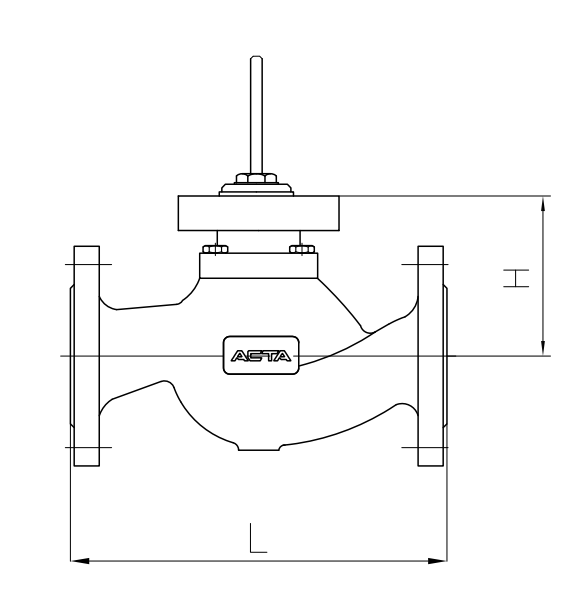 DND, ммL, ммH, ммМасса, кг1515 130 1003,220201501003,825251601004,532321801006,940402001129,6505023011811,9656529014819808031017825100100350213371251254002006515015048022075200200600300120ПРОПУСКНАЯ СПОСОБНОСТЬ КЛАПАНАПРОПУСКНАЯ СПОСОБНОСТЬ КЛАПАНАПРОПУСКНАЯ СПОСОБНОСТЬ КЛАПАНАПРОПУСКНАЯ СПОСОБНОСТЬ КЛАПАНАПРОПУСКНАЯ СПОСОБНОСТЬ КЛАПАНАПРОПУСКНАЯ СПОСОБНОСТЬ КЛАПАНАПРОПУСКНАЯ СПОСОБНОСТЬ КЛАПАНАПРОПУСКНАЯ СПОСОБНОСТЬ КЛАПАНАПРОПУСКНАЯ СПОСОБНОСТЬ КЛАПАНАПРОПУСКНАЯ СПОСОБНОСТЬ КЛАПАНАПРОПУСКНАЯ СПОСОБНОСТЬ КЛАПАНАПРОПУСКНАЯ СПОСОБНОСТЬ КЛАПАНАПРОПУСКНАЯ СПОСОБНОСТЬ КЛАПАНАПРОПУСКНАЯ СПОСОБНОСТЬ КЛАПАНАПРОПУСКНАЯ СПОСОБНОСТЬ КЛАПАНАПРОПУСКНАЯ СПОСОБНОСТЬ КЛАПАНАПРОПУСКНАЯ СПОСОБНОСТЬ КЛАПАНАПРОПУСКНАЯ СПОСОБНОСТЬ КЛАПАНАПРОПУСКНАЯ СПОСОБНОСТЬ КЛАПАНАПРОПУСКНАЯ СПОСОБНОСТЬ КЛАПАНАПРОПУСКНАЯ СПОСОБНОСТЬ КЛАПАНАПРОПУСКНАЯ СПОСОБНОСТЬ КЛАПАНАПРОПУСКНАЯ СПОСОБНОСТЬ КЛАПАНАПРОПУСКНАЯ СПОСОБНОСТЬ КЛАПАНАПРОПУСКНАЯ СПОСОБНОСТЬ КЛАПАНАПРОПУСКНАЯ СПОСОБНОСТЬ КЛАПАНАПРОПУСКНАЯ СПОСОБНОСТЬ КЛАПАНАПРОПУСКНАЯ СПОСОБНОСТЬ КЛАПАНАПРОПУСКНАЯ СПОСОБНОСТЬ КЛАПАНАПРОПУСКНАЯ СПОСОБНОСТЬ КЛАПАНАПРОПУСКНАЯ СПОСОБНОСТЬ КЛАПАНАПРОПУСКНАЯ СПОСОБНОСТЬ КЛАПАНАПРОПУСКНАЯ СПОСОБНОСТЬ КЛАПАНАПРОПУСКНАЯ СПОСОБНОСТЬ КЛАПАНАПРОПУСКНАЯ СПОСОБНОСТЬ КЛАПАНАПРОПУСКНАЯ СПОСОБНОСТЬ КЛАПАНАПРОПУСКНАЯ СПОСОБНОСТЬ КЛАПАНАПРОПУСКНАЯ СПОСОБНОСТЬ КЛАПАНАПРОПУСКНАЯ СПОСОБНОСТЬ КЛАПАНАПРОПУСКНАЯ СПОСОБНОСТЬ КЛАПАНАПРОПУСКНАЯ СПОСОБНОСТЬ КЛАПАНАПРОПУСКНАЯ СПОСОБНОСТЬ КЛАПАНАПРОПУСКНАЯ СПОСОБНОСТЬ КЛАПАНАПРОПУСКНАЯ СПОСОБНОСТЬ КЛАПАНАПРОПУСКНАЯ СПОСОБНОСТЬ КЛАПАНАПРОПУСКНАЯ СПОСОБНОСТЬ КЛАПАНАПРОПУСКНАЯ СПОСОБНОСТЬ КЛАПАНАПРОПУСКНАЯ СПОСОБНОСТЬ КЛАПАНАПРОПУСКНАЯ СПОСОБНОСТЬ КЛАПАНАПРОПУСКНАЯ СПОСОБНОСТЬ КЛАПАНАПРОПУСКНАЯ СПОСОБНОСТЬ КЛАПАНАПРОПУСКНАЯ СПОСОБНОСТЬ КЛАПАНАПРОПУСКНАЯ СПОСОБНОСТЬ КЛАПАНАПРОПУСКНАЯ СПОСОБНОСТЬ КЛАПАНАПРОПУСКНАЯ СПОСОБНОСТЬ КЛАПАНАПРОПУСКНАЯ СПОСОБНОСТЬ КЛАПАНАПРОПУСКНАЯ СПОСОБНОСТЬ КЛАПАНАПРОПУСКНАЯ СПОСОБНОСТЬ КЛАПАНАПРОПУСКНАЯ СПОСОБНОСТЬ КЛАПАНАПРОПУСКНАЯ СПОСОБНОСТЬ КЛАПАНАЛинейная/равнопроцентная характеристика (Р113 и Р123)Линейная/равнопроцентная характеристика (Р113 и Р123)Линейная/равнопроцентная характеристика (Р113 и Р123)Линейная/равнопроцентная характеристика (Р113 и Р123)Линейная/равнопроцентная характеристика (Р113 и Р123)Линейная/равнопроцентная характеристика (Р113 и Р123)Линейная/равнопроцентная характеристика (Р113 и Р123)Линейная/равнопроцентная характеристика (Р113 и Р123)Линейная/равнопроцентная характеристика (Р113 и Р123)Линейная/равнопроцентная характеристика (Р113 и Р123)Линейная/равнопроцентная характеристика (Р113 и Р123)Линейная/равнопроцентная характеристика (Р113 и Р123)Линейная/равнопроцентная характеристика (Р113 и Р123)Линейная/равнопроцентная характеристика (Р113 и Р123)Линейная/равнопроцентная характеристика (Р113 и Р123)Линейная/равнопроцентная характеристика (Р113 и Р123)Линейная/равнопроцентная характеристика (Р113 и Р123)Линейная/равнопроцентная характеристика (Р113 и Р123)Линейная/равнопроцентная характеристика (Р113 и Р123)Линейная/равнопроцентная характеристика (Р113 и Р123)Линейная/равнопроцентная характеристика (Р113 и Р123)Линейная/равнопроцентная характеристика (Р113 и Р123)Линейная/равнопроцентная характеристика (Р113 и Р123)Линейная/равнопроцентная характеристика (Р113 и Р123)Линейная/равнопроцентная характеристика (Р113 и Р123)Линейная/равнопроцентная характеристика (Р113 и Р123)Линейная/равнопроцентная характеристика (Р113 и Р123)Линейная/равнопроцентная характеристика (Р113 и Р123)Линейная/равнопроцентная характеристика (Р113 и Р123)Линейная/равнопроцентная характеристика (Р113 и Р123)Линейная/равнопроцентная характеристика (Р113 и Р123)Линейная/равнопроцентная характеристика (Р113 и Р123)Линейная/равнопроцентная характеристика (Р113 и Р123)Линейная/равнопроцентная характеристика (Р113 и Р123)Линейная/равнопроцентная характеристика (Р113 и Р123)Линейная/равнопроцентная характеристика (Р113 и Р123)Линейная/равнопроцентная характеристика (Р113 и Р123)Линейная/равнопроцентная характеристика (Р113 и Р123)Линейная/равнопроцентная характеристика (Р113 и Р123)Линейная/равнопроцентная характеристика (Р113 и Р123)Линейная/равнопроцентная характеристика (Р113 и Р123)Линейная/равнопроцентная характеристика (Р113 и Р123)Линейная/равнопроцентная характеристика (Р113 и Р123)Линейная/равнопроцентная характеристика (Р113 и Р123)Линейная/равнопроцентная характеристика (Р113 и Р123)Линейная/равнопроцентная характеристика (Р113 и Р123)Линейная/равнопроцентная характеристика (Р113 и Р123)Линейная/равнопроцентная характеристика (Р113 и Р123)Линейная/равнопроцентная характеристика (Р113 и Р123)Линейная/равнопроцентная характеристика (Р113 и Р123)Линейная/равнопроцентная характеристика (Р113 и Р123)Линейная/равнопроцентная характеристика (Р113 и Р123)Линейная/равнопроцентная характеристика (Р113 и Р123)Линейная/равнопроцентная характеристика (Р113 и Р123)Линейная/равнопроцентная характеристика (Р113 и Р123)Линейная/равнопроцентная характеристика (Р113 и Р123)Линейная/равнопроцентная характеристика (Р113 и Р123)Линейная/равнопроцентная характеристика (Р113 и Р123)Линейная/равнопроцентная характеристика (Р113 и Р123)Линейная/равнопроцентная характеристика (Р113 и Р123)DNKvs, м3/чKvs, м3/чKvs, м3/чKvs, м3/чKvs, м3/чKvs, м3/чKvs, м3/чKvs, м3/чKvs, м3/чKvs, м3/чKvs, м3/чKvs, м3/чKvs, м3/чKvs, м3/чKvs, м3/чKvs, м3/чKvs, м3/чKvs, м3/чKvs, м3/чKvs, м3/чKvs, м3/чKvs, м3/чKvs, м3/чKvs, м3/чKvs, м3/чKvs, м3/чKvs, м3/чKvs, м3/чKvs, м3/чKvs, м3/чKvs, м3/чKvs, м3/чKvs, м3/чKvs, м3/чKvs, м3/чKvs, м3/чKvs, м3/чKvs, м3/чKvs, м3/чKvs, м3/чKvs, м3/чKvs, м3/чKvs, м3/чKvs, м3/чKvs, м3/чKvs, м3/чKvs, м3/чKvs, м3/чKvs, м3/чKvs, м3/чKvs, м3/чKvs, м3/чKvs, м3/чKvs, м3/чKvs, м3/чKvs, м3/чKvs, м3/чKvs, м3/чKvs, м3/чDN0,10,10,10,250,250,40,40,40,60,61111,61,61,62,52,5446,36,31010101616162525404040406363638080125125125160160160200200200200200250250250250400400400400630DNХод штока, ммХод штока, ммХод штока, ммХод штока, ммХод штока, ммХод штока, ммХод штока, ммХод штока, ммХод штока, ммХод штока, ммХод штока, ммХод штока, ммХод штока, ммХод штока, ммХод штока, ммХод штока, ммХод штока, ммХод штока, ммХод штока, ммХод штока, ммХод штока, ммХод штока, ммХод штока, ммХод штока, ммХод штока, ммХод штока, ммХод штока, ммХод штока, ммХод штока, ммХод штока, ммХод штока, ммХод штока, ммХод штока, ммХод штока, ммХод штока, ммХод штока, ммХод штока, ммХод штока, ммХод штока, ммХод штока, ммХод штока, ммХод штока, ммХод штока, ммХод штока, ммХод штока, ммХод штока, ммХод штока, ммХод штока, ммХод штока, ммХод штока, ммХод штока, ммХод штока, ммХод штока, ммХод штока, ммХод штока, ммХод штока, ммХод штока, ммХод штока, ммХод штока, мм151010101010101010101010101010101010101010---------------------------------------20----------------101010101010-------------------------------------25----------------202020202020202020----------------------------------32----------------202020202020202020202020-------------------------------40--------------------20202020202020202020-----------------------------50----------------------202020202020202020202020-------------------------65-------------------------202020202020202020303030----------------------80----------------------------202020202020---3030303030-----------------100------------------------------20202020---3030303030303030--------------125-------------------------------------3030303030---3030303050505050------150---------------------------------------303030---30303030505050505050505050-200---------------------------------------------3030303050505050505050505075Линейная/равнопроцентная характеристика (Р133 и Р143)Линейная/равнопроцентная характеристика (Р133 и Р143)Линейная/равнопроцентная характеристика (Р133 и Р143)Линейная/равнопроцентная характеристика (Р133 и Р143)Линейная/равнопроцентная характеристика (Р133 и Р143)Линейная/равнопроцентная характеристика (Р133 и Р143)Линейная/равнопроцентная характеристика (Р133 и Р143)Линейная/равнопроцентная характеристика (Р133 и Р143)Линейная/равнопроцентная характеристика (Р133 и Р143)Линейная/равнопроцентная характеристика (Р133 и Р143)Линейная/равнопроцентная характеристика (Р133 и Р143)Линейная/равнопроцентная характеристика (Р133 и Р143)Линейная/равнопроцентная характеристика (Р133 и Р143)Линейная/равнопроцентная характеристика (Р133 и Р143)Линейная/равнопроцентная характеристика (Р133 и Р143)Линейная/равнопроцентная характеристика (Р133 и Р143)Линейная/равнопроцентная характеристика (Р133 и Р143)Линейная/равнопроцентная характеристика (Р133 и Р143)Линейная/равнопроцентная характеристика (Р133 и Р143)Линейная/равнопроцентная характеристика (Р133 и Р143)Линейная/равнопроцентная характеристика (Р133 и Р143)Линейная/равнопроцентная характеристика (Р133 и Р143)Линейная/равнопроцентная характеристика (Р133 и Р143)Линейная/равнопроцентная характеристика (Р133 и Р143)Линейная/равнопроцентная характеристика (Р133 и Р143)Линейная/равнопроцентная характеристика (Р133 и Р143)Линейная/равнопроцентная характеристика (Р133 и Р143)Линейная/равнопроцентная характеристика (Р133 и Р143)Линейная/равнопроцентная характеристика (Р133 и Р143)Линейная/равнопроцентная характеристика (Р133 и Р143)Линейная/равнопроцентная характеристика (Р133 и Р143)Линейная/равнопроцентная характеристика (Р133 и Р143)Линейная/равнопроцентная характеристика (Р133 и Р143)Линейная/равнопроцентная характеристика (Р133 и Р143)Линейная/равнопроцентная характеристика (Р133 и Р143)Линейная/равнопроцентная характеристика (Р133 и Р143)Линейная/равнопроцентная характеристика (Р133 и Р143)Линейная/равнопроцентная характеристика (Р133 и Р143)Линейная/равнопроцентная характеристика (Р133 и Р143)Линейная/равнопроцентная характеристика (Р133 и Р143)Линейная/равнопроцентная характеристика (Р133 и Р143)Линейная/равнопроцентная характеристика (Р133 и Р143)Линейная/равнопроцентная характеристика (Р133 и Р143)Линейная/равнопроцентная характеристика (Р133 и Р143)Линейная/равнопроцентная характеристика (Р133 и Р143)Линейная/равнопроцентная характеристика (Р133 и Р143)Линейная/равнопроцентная характеристика (Р133 и Р143)Линейная/равнопроцентная характеристика (Р133 и Р143)Линейная/равнопроцентная характеристика (Р133 и Р143)Линейная/равнопроцентная характеристика (Р133 и Р143)Линейная/равнопроцентная характеристика (Р133 и Р143)Линейная/равнопроцентная характеристика (Р133 и Р143)Линейная/равнопроцентная характеристика (Р133 и Р143)Линейная/равнопроцентная характеристика (Р133 и Р143)Линейная/равнопроцентная характеристика (Р133 и Р143)Линейная/равнопроцентная характеристика (Р133 и Р143)Линейная/равнопроцентная характеристика (Р133 и Р143)Линейная/равнопроцентная характеристика (Р133 и Р143)Линейная/равнопроцентная характеристика (Р133 и Р143)Линейная/равнопроцентная характеристика (Р133 и Р143)DNKvs, м3/чKvs, м3/чKvs, м3/чKvs, м3/чKvs, м3/чKvs, м3/чKvs, м3/чKvs, м3/чKvs, м3/чKvs, м3/чKvs, м3/чKvs, м3/чKvs, м3/чKvs, м3/чKvs, м3/чKvs, м3/чKvs, м3/чKvs, м3/чKvs, м3/чKvs, м3/чKvs, м3/чKvs, м3/чKvs, м3/чKvs, м3/чKvs, м3/чKvs, м3/чKvs, м3/чKvs, м3/чKvs, м3/чKvs, м3/чKvs, м3/чKvs, м3/чKvs, м3/чKvs, м3/чKvs, м3/чKvs, м3/чKvs, м3/чKvs, м3/чKvs, м3/чKvs, м3/чKvs, м3/чKvs, м3/чKvs, м3/чKvs, м3/чKvs, м3/чKvs, м3/чKvs, м3/чKvs, м3/чKvs, м3/чKvs, м3/чKvs, м3/чKvs, м3/чKvs, м3/чKvs, м3/чKvs, м3/чKvs, м3/чKvs, м3/чKvs, м3/чKvs, м3/чDN11111,61,62,52,52,54446,36,36,31010161616162020202525404040636363808080100100100100100125125125160160160200200200200200250250250250250400400400DNХод штока, ммХод штока, ммХод штока, ммХод штока, ммХод штока, ммХод штока, ммХод штока, ммХод штока, ммХод штока, ммХод штока, ммХод штока, ммХод штока, ммХод штока, ммХод штока, ммХод штока, ммХод штока, ммХод штока, ммХод штока, ммХод штока, ммХод штока, ммХод штока, ммХод штока, ммХод штока, ммХод штока, ммХод штока, ммХод штока, ммХод штока, ммХод штока, ммХод штока, ммХод штока, ммХод штока, ммХод штока, ммХод штока, ммХод штока, ммХод штока, ммХод штока, ммХод штока, ммХод штока, ммХод штока, ммХод штока, ммХод штока, ммХод штока, ммХод штока, ммХод штока, ммХод штока, ммХод штока, ммХод штока, ммХод штока, ммХод штока, ммХод штока, ммХод штока, ммХод штока, ммХод штока, ммХод штока, ммХод штока, ммХод штока, ммХод штока, ммХод штока, ммХод штока, мм15101010101010101010101010-----------------------------------------------20------101010101010101010--------------------------------------------25------2020202020202020202020------------------------------------------32---------202020202020202020202020--------------------------------------40------------202020202020202020202020-----------------------------------50------------2020202020202020202020202020---------------------------------65-----------------30303030---303030303030303030--------------------------80------------------------3030303030----3030303030303030------------------100--------------------------303030----303030-----303030303030------------125--------------------------505050----505050-----505050---5050505050-------150---------------------------------505050-----505050---50505050505050505050--200-----------------------------------------757575---757575757575757575757575Отсечная характеристика (Р113 и Р123)Отсечная характеристика (Р113 и Р123)Отсечная характеристика (Р113 и Р123)Отсечная характеристика (Р113 и Р123)Отсечная характеристика (Р113 и Р123)Отсечная характеристика (Р113 и Р123)Отсечная характеристика (Р113 и Р123)Отсечная характеристика (Р113 и Р123)Отсечная характеристика (Р113 и Р123)Отсечная характеристика (Р113 и Р123)Отсечная характеристика (Р113 и Р123)Отсечная характеристика (Р113 и Р123)Отсечная характеристика (Р113 и Р123)Отсечная характеристика (Р113 и Р123)Отсечная характеристика (Р113 и Р123)Отсечная характеристика (Р113 и Р123)Отсечная характеристика (Р113 и Р123)Отсечная характеристика (Р113 и Р123)Отсечная характеристика (Р113 и Р123)Отсечная характеристика (Р113 и Р123)Отсечная характеристика (Р113 и Р123)Отсечная характеристика (Р113 и Р123)Отсечная характеристика (Р113 и Р123)Отсечная характеристика (Р113 и Р123)Отсечная характеристика (Р113 и Р123)Отсечная характеристика (Р113 и Р123)Отсечная характеристика (Р113 и Р123)Отсечная характеристика (Р113 и Р123)Отсечная характеристика (Р113 и Р123)Отсечная характеристика (Р113 и Р123)Отсечная характеристика (Р113 и Р123)Отсечная характеристика (Р113 и Р123)Отсечная характеристика (Р113 и Р123)Отсечная характеристика (Р113 и Р123)Отсечная характеристика (Р113 и Р123)Отсечная характеристика (Р113 и Р123)Отсечная характеристика (Р113 и Р123)Отсечная характеристика (Р113 и Р123)Отсечная характеристика (Р113 и Р123)Отсечная характеристика (Р113 и Р123)Отсечная характеристика (Р113 и Р123)Отсечная характеристика (Р113 и Р123)Отсечная характеристика (Р113 и Р123)Отсечная характеристика (Р113 и Р123)Отсечная характеристика (Р113 и Р123)Отсечная характеристика (Р113 и Р123)Отсечная характеристика (Р113 и Р123)Отсечная характеристика (Р113 и Р123)Отсечная характеристика (Р113 и Р123)Отсечная характеристика (Р113 и Р123)Отсечная характеристика (Р113 и Р123)Отсечная характеристика (Р113 и Р123)Отсечная характеристика (Р113 и Р123)Отсечная характеристика (Р113 и Р123)Отсечная характеристика (Р113 и Р123)Отсечная характеристика (Р113 и Р123)Отсечная характеристика (Р113 и Р123)Отсечная характеристика (Р113 и Р123)Отсечная характеристика (Р113 и Р123)Отсечная характеристика (Р113 и Р123)DNDNDN151515151520202020252525253232323240404040505050506565656580808080808080100100100100125125125125125125150150150150150150150200200200200Kvs, м3/чKvs, м3/чKvs, м3/ч4,84,84,84,84,87,57,57,57,51212121220202020303030305050505080808080135135135135135135135200200200200300300300300300300480480480480480480480750750750750Ход, ммХод, ммХод, мм101010101010101010202020202020202020202020202020203030303030303030303030303030305050505050505050505050505075757575Отсечная характеристика (Р133 и Р143)Отсечная характеристика (Р133 и Р143)Отсечная характеристика (Р133 и Р143)Отсечная характеристика (Р133 и Р143)Отсечная характеристика (Р133 и Р143)Отсечная характеристика (Р133 и Р143)Отсечная характеристика (Р133 и Р143)Отсечная характеристика (Р133 и Р143)Отсечная характеристика (Р133 и Р143)Отсечная характеристика (Р133 и Р143)Отсечная характеристика (Р133 и Р143)Отсечная характеристика (Р133 и Р143)Отсечная характеристика (Р133 и Р143)Отсечная характеристика (Р133 и Р143)Отсечная характеристика (Р133 и Р143)Отсечная характеристика (Р133 и Р143)Отсечная характеристика (Р133 и Р143)Отсечная характеристика (Р133 и Р143)Отсечная характеристика (Р133 и Р143)Отсечная характеристика (Р133 и Р143)Отсечная характеристика (Р133 и Р143)Отсечная характеристика (Р133 и Р143)Отсечная характеристика (Р133 и Р143)Отсечная характеристика (Р133 и Р143)Отсечная характеристика (Р133 и Р143)Отсечная характеристика (Р133 и Р143)Отсечная характеристика (Р133 и Р143)Отсечная характеристика (Р133 и Р143)Отсечная характеристика (Р133 и Р143)Отсечная характеристика (Р133 и Р143)Отсечная характеристика (Р133 и Р143)Отсечная характеристика (Р133 и Р143)Отсечная характеристика (Р133 и Р143)Отсечная характеристика (Р133 и Р143)Отсечная характеристика (Р133 и Р143)Отсечная характеристика (Р133 и Р143)Отсечная характеристика (Р133 и Р143)Отсечная характеристика (Р133 и Р143)Отсечная характеристика (Р133 и Р143)Отсечная характеристика (Р133 и Р143)Отсечная характеристика (Р133 и Р143)Отсечная характеристика (Р133 и Р143)Отсечная характеристика (Р133 и Р143)Отсечная характеристика (Р133 и Р143)Отсечная характеристика (Р133 и Р143)Отсечная характеристика (Р133 и Р143)Отсечная характеристика (Р133 и Р143)Отсечная характеристика (Р133 и Р143)Отсечная характеристика (Р133 и Р143)Отсечная характеристика (Р133 и Р143)Отсечная характеристика (Р133 и Р143)Отсечная характеристика (Р133 и Р143)Отсечная характеристика (Р133 и Р143)Отсечная характеристика (Р133 и Р143)Отсечная характеристика (Р133 и Р143)Отсечная характеристика (Р133 и Р143)Отсечная характеристика (Р133 и Р143)Отсечная характеристика (Р133 и Р143)Отсечная характеристика (Р133 и Р143)Отсечная характеристика (Р133 и Р143)DNDN15151515152020202025252525323232323240404040505050506565656580808080808080100100100100125125125125125125150150150150150150150200200200200Kvs, м3/чKvs, м3/ч4,84,84,84,84,87,67,67,67,61212121219,219,219,219,219,2242424243030303075,675,675,675,6120120120120120120120192192192192240240240240240240300300300300300300300480480480480Ход, ммХод, мм10101010101010101020202020202020202020202020202020203030303030303030303030303030305050505050505050505050505075757575Запрещается!- Использование оборудования при давлениях и температурах, превышающих максимально допустимые значения.- Удалять с оборудования шильд с маркировкой и серийным номером.- Допускать замерзание рабочей среды внутри оборудования.- Эксплуатировать оборудование при отсутствии эксплуатационной документации.- Производить работы по устранению дефектов при наличии давления и рабочей среды в трубопроводе.- Использовать оборудование в качестве опоры на трубопроводе.- Приваривать ответные фланцы к трубопроводу с прикрепленным к ним оборудованием.Наименование компании-изготовителяООО «НПО АСТА»Наименование эксплуатирующей организацииДата продажиДата ввода в эксплуатациюКоличество, шт.Количество, шт.ФИО / ПодписьФИО / ПодписьМПМП